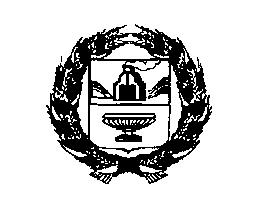 АДМИНИСТРАЦИЯ РЕБРИХИНСКОГО РАЙОНААЛТАЙСКОГО КРАЯПОСТАНОВЛЕНИЕОб утверждении порядка инвентаризации и паспортизации защитных лесных насаждений земель сельскохозяйственного назначения на территории муниципального образования Ребрихинский район  Алтайского краяВ соответствии с Федеральным законом от 06.10.2003 № 131-ФЗ «Об общих принципах организации местного самоуправления в Российской Федерации», Земельным кодексом РФ, Федеральным законом от 25.10.2001 № 137-ФЗ «О введении в действие Земельного кодекса Российской Федерации», Федеральным законом от 10.01.2002 №7-ФЗ «Об охране окружающей среды», Федеральный закон от 16.07.1998 № 101-ФЗ «О государственном регулировании обеспечения плодородия земель сельскохозяйственного назначения» для осуществления учета мелиоративных защитных лесных насаждений, в целях получения объективной информации по установлению порядка в данных лесополосах лесохозяйственных работ и обеспечения их текущей сохранности, не допущения пожаров и самовольной вырубки деревьев, мелиоративной эффективности жизнестойкости, хода естественного возобновления возможности и способов смены поколений древостоев и полноценных проектов лесохозяйственных мероприятий, расчета объема работ и новых посадок, а также повышения эффективности продуктивности и плодородия земель, разработки новых соответствующих государственных программ:ПОСТАНОВЛЯЮ:Утвердить прилагаемый Порядок проведения инвентаризации и паспортизации защитных лесных насаждений земель сельскохозяйственного назначения на территории муниципального образования Ребрихинский район  Алтайского края.Комиссии по обследованию защитных лесных насаждений земель сельскохозяйственного назначения на территории муниципального образования Ребрихинский район Алтайского края провести инвентаризацию защитных лесных насаждений земель сельскохозяйственного назначения на территории муниципального образования муниципального образования Ребрихинского района Алтайского края в срок до 01.09.2021 года.Учитывать при ведении реестра инвентаризации и паспортизации защитных лесных насаждений земель сельскохозяйственного назначения материалы инвентаризации 2011 года. Осуществлять взаимодействие с органами местного самоуправления, с правообладателями земельных участков (с собственниками земельных участков, землепользователями, землевладельцами и арендаторами) по вопросам указанного порядка, контроль проверки достоверности сведений содержащихся в документах информация о защитных лесных насаждений земель сельскохозяйственного назначения. Передавать материалы (реестр инвентаризации, схем, акт обследования и паспорта защитных лесных насаждений) в электронном виде и заверенные на бумаге для хранения данных и осуществления технической инвентаризации, с последующей загрузкой сведений в информационную систему АИС «Респак» Министерства сельского хозяйства Алтайского края. Осуществление контроля, за ежегодным введением учета в информационной системе АИС «Респак» паспортов учетных объектов всех текущих изменений, происшедших в защитных лесных насаждений земель сельскохозяйственного назначения на 01 декабря каждого года, возложить на начальника Управления сельского хозяйства Администрации района Ширинина К.В.Опубликовать настоящее постановление в Сборнике муниципальных правовых актов Ребрихинского района Алтайского края и обнародовать на официальном сайте Администрации Ребрихинского района Алтайского края.Контроль за исполнением настоящего постановления оставляю за собой.Глава  района                                                                                          Л.В.ШлаузерУправляющий деламиАдминистрации района                                                                      В.Н.ЛебедеваНачальник Управления сельского хозяйства Администрации района                                                                      К.В.ШирининНачальник юридического отделаАдминистрации района                                                                   С.А.НакоряковШиринин Константин Владимирович8(38582)22-5-62 Приложение Утверждено  постановлением  Администрации Ребрихинского района Алтайского края от 30.06.2021 № 394Порядок проведения инвентаризации и паспортизации  защитных лесных насаждений на территории муниципального образования Ребрихинский район Алтайского краяОбщие положения1.Настоящий порядок разработан в соответствии с Федеральным законом от 10 января 2002 г. № 7-ФЗ «Об охране окружающей среды». Для целей настоящего Порядка применяются следующие основные понятия: - защитные лесные насаждения - древесно-кустарниковая и травянистая растительность естественного и искусственного происхождения, выполняющая средообразующие, рекреационные, санитарно-гигиенические, экологические и эстетические функции; - дерево - многолетнее растение с четко выраженным стволом, несущими  боковыми ветвями и верхушечным побегом; - кустарник - многолетнее растение, ветвящееся у самой поверхности почвы и не имеющее во взрослом состоянии главного ствола; - травяной покров - газон, естественная травяная растительность;- цветник - участок геометрической или свободной формы с высаженными одно-, двух- или многолетними цветочными растениями.2. Инвентаризация защитных лесных насаждений2.1. Инвентаризация защитных лесных насаждений проводится в целях:- установления границ защитных лесных насаждений территории и их документального закрепления;- получения достоверных данных по количеству защитных лесных насаждений на территории земель сельскохозяйственного назначения, их состоянию для ведения хоз. деятельности на всех уровнях управления, эксплуатации и финансирования, отнесения их к соответствующей категории земель, охранному статусу и режиму содержания;- установления видового состава деревьев и кустарников с определением количества, категории и типа насаждений, возраста растений, диаметра (для деревьев), площадь, состав древостоя, рядность, состояние;- своевременная регистрация происшедших изменений паспортов учетных объектов всех текущих изменений, происшедших в защитных лесных насаждений земель сельскохозяйственного назначения;- определения землепользователей территорий и установления ответственных организаций, юридических и физических лиц за их сохранность и состояние;- установления наличия и принадлежности, стационарных инженерно-архитектурных сооружений и оборудования озелененных/природных территорий (фонтаны, памятники, скульптуры и т.п.);- регламентирования работ по содержанию защитных лесных насаждений, их капитальному ремонту и реконструкции.- обеспечения учета объектов защитных лесных насаждений в целом на территории муниципального образования.2.2. Инвентаризация защитных лесных насаждений осуществляется Администрацией муниципального образования Ребрихинский район Алтайского края на основании издаваемых муниципальных правовых актов по вопросам организации и проведения инвентаризации защитных лесных насаждений.2.3. По настоящему Порядку инвентаризации и паспортизации подлежат все (за исключением расположенных на землях, изъятых из ведения органов местного самоуправления) ландшафтно-архитектурные объекты общественного пользования (парки, сады, улицы и проезды, скверы, бульвары и др.) в границах муниципального образования Ребрихинский район Алтайского края.2.4. Администрацией муниципального образования Ребрихинский район Алтайского края осуществляется проведение инвентаризации защитных лесных насаждения земель сельскохозяйственного назначения, расположенные вдоль автомобильных дорог, по границам полей, вдоль оврагов и балок, не урегулированных Земельным кодексом Российской Федерации, Лесным кодексом Российской Федерации, Федеральными законами «О мелиорации земель», «О государственном регулировании обеспечения плодородия земель сельскохозяйственного назначения», другими федеральными законами и иными нормативными правовыми актами Российской Федерации, и иными нормативными правовыми актами Алтайского края:а) защитные лесные насаждения, расположенные на земельном участке, находящемся в государственной собственности Российской Федерации;б) защитные лесные насаждения, расположенные на земельном участке, находящемся в государственной собственности субъектов Российской Федерации;в) защитные лесные насаждения, расположенные на земельном участке, находящемся в муниципальной собственности Российской Федерации, или на земельных участках, государственная собственность на которые не разграничена;г) защитные лесные насаждения, расположенные на земельном участке, находящемся в частной собственности.2.5. Учет защитных лесных насаждений осуществляется путем ведения Администрацией муниципального образования Ребрихинский район Алтайского края реестра защитных лесных насаждений.2.6. Реестр защитных лесных насаждений содержит информацию:- о расположении земельных участков, занятых зелеными насаждениями;- об их площади;- о целевом назначении таких земельных участков;- о характеристике защитных лесных насаждений: жизненной форме, видовой принадлежности, возрасте, природоохранном статусе.3. Порядок проведения работ и ведения реестра защитных лесных насаждений3.1. Инвентаризация проводится с использованием имеющихся картографических материалов, проектов, чертежей топосъемки в М 1:25000 - 1:100000 (в отдельных случаях 1:2000, например на протяженных магистральных с одним или двумя типами насаждений). При отсутствии этих материалов работу выполнять на схемах (выкопировках) или в векторном формате shp информационной системы АИС «Респак», осуществляющий техническую инвентаризацию защитных лесных насаждений и их паспортизацию. Для учета защитных лесных насаждений используются сведения из  землеустроительной документации внутрихозяйственных проектов (перераспределения) земель 1992-1993 годов, полученных из государственного фонда данных Управления Росреестра по Алтайскому краю. 3.2. В целях удобства проведения инвентаризации защитных лесных насаждений территория разделяется на условные учетные участки (ландшафтные участки), ограниченные дорожками или другими постоянными контурами внутренней ситуации. Учетным участкам присваиваются порядковые номера (проставляются в кружках). Происшедшие изменения на объектах изменения отражаются на картографическом материале и в паспорте и должны сопровождаться соответствующей корректировкой информационной карты и утверждаться правовым актом. Изменившаяся ситуация на плане зачеркивается красной краской (крестиками) и вычерчивается новая – черной краской. Можно производить инвентаризацию по границам кадастровых земельных участков, нанести их на схему или выкопировку.На картографическом материале, схеме, выкопировке разрешается показывать состояние защитных лесных насаждений, по признакам приведенным Приложение №1 к настоящему Порядку. 3.3. Перечень источников документированной информации о защитных лесных насаждениях, используемых в целях формирования и ведения реестра:а) землеустроительная документация (Статья 19 Федерального закона от 18 июня 2001 г. № 78-ФЗ «О землеустройстве»;б) сведения о защитных насаждениях, предоставляемые собственником земельного участка, на котором расположены защитные насаждения, по форме согласно сведения согласно приложению № 2 к настоящему Порядку;в) данные мониторинга мелиорированных земель;г) другие источники информации (установлен в приложении № 3 к настоящему Порядку.3.4. Реестр лесополос ведется органами местного самоуправления в бумажном и электронном виде по форме согласно приложению №2 к настоящему Порядку, на основании сведений, предоставляемых правообладателей земельных участков, арендаторами, гражданами и юридическими лицами, использующими земли, на которых расположены лесополосы, и на основании результатов инвентаризации защитных лесных насаждений земель сельскохозяйственного назначения.3.5. Целью создания реестра защитных лесных насаждений является:эффективного содержания, воспроизводства и охраны защитных лесных насаждений;своевременного выявления аварийно-опасных деревьев, сухостойных деревьев и кустарников, принятия решений об их вырубке;определения ущерба, нанесенного зеленым насаждениям.3.6. Реестр инвентаризации защитных лесных насаждений:Реестр представляет собой таблицу, которая утверждается главой муниципального образования  Ребрихинский район Алтайского края.Учетными участками признаются защитные лесные насаждения земельные участки, имеющие границы кадастровых земельных участков и предоставленные в пользование, владение, распоряжение учреждениям, организациям, предприятиям либо физическим лицам (балансодержатель, ответственный пользователь или арендатор, собственник).В целях содержания насаждений в надлежащем состоянии проводятся следующие мероприятия:а) обследование насаждений;б) воспроизводство насаждений;в) уход за насаждениями.Информация о мероприятиях по содержанию насаждений используется собственниками земельных участков, на которых расположены насаждения, при предоставлении сведений, необходимых для учета насаждений.Обследование насаждений (далее - обследование) направлено на определение соответствия сведений о насаждениях информации о таких насаждениях, содержащейся в утвержденном проекте мелиорации земель, и определение состояния таких насаждений, в том числе выявление нежелательных насаждений.Состояние насаждений признается удовлетворительным, если такими насаждениями выполняются функции по защите земель и земельных участков от эрозии, от воздействия неблагоприятных явлений природного, антропогенного и техногенного происхождения, по предотвращению деградации почв на пастбищах. Если указанные функции не выполняются, то состояние насаждений признается неудовлетворительным.При проведении обследования могут использоваться дистанционные способы обследования, в том числе аэрофотоснимки.3.8. По результатам обследования составляется акт обследования насаждений. К акту обследования насаждений прилагается схема обследованных насаждений. Акт обследования насаждений подписывается лицами, осуществившими такое обследование (Приложение №4 к настоящему Порядку).3.9. Заполненный Реестр инвентаризации защитных лесных насаждений утверждается комиссией Актом инвентаризации защитных лесных насаждений на землях сельскохозяйственного, с указанием состоянием защитных лесных насаждений, выводами и предложениями комиссии, в том числе о возможности и целесообразности проведения мелиоративной эффективности жизнестойкости, хода естественного возобновления возможности и способов смены поколений древостоев и полноценных проектов лесохозяйственных мероприятий, расчета объема работ и новых посадок (Приложение №5 к настоящему Порядку).3.10. Сводный  муниципальный (сельсовета) реестр защитных лесных насаждений, схема, акт обследования, ежегодно не позднее 01 сентября 2021 года  утверждается правовым актом администрации муниципального образования Ребрихинского  сельсовета Ребрихинского района Алтайского края (Приложение 3) и передается в электронном виде и заверенный на бумаге с сопроводительным письмом, для осуществления технической инвентаризации, с последующей загрузкой сведений в информационную систему АИС «Респак» Министерства сельского хозяйства Алтайского края. 3.11. Сводный муниципальный реестр защитных лесных насаждений подлежит размещению на официальном сайте органа местного самоуправления муниципального образования Ребрихинский район Алтайского края в информационно-телекоммуникационной сети «Интернет».4. Учет и паспортизация защитных лесных насаждений.4.1. Загруженный в информационную систему АИС «Респак» реестр инвентаризации защитных лесных насаждений и границы защитных лесных насаждений – подлежат учету и паспортизации.4.2. Учет защитных лесных насаждений на территории осуществляется органом местного самоуправление на основании реестра инвентаризации защитных лесных насаждений, расположенных в границах учетного объекта, в целях определения их количества, видового состава и состояния.4.3. Ведение учета паспортов учетных объектов,  всех текущих изменений, происшедших в защитных лесных насаждений земель сельскохозяйственного назначения, осуществляется ежегодно на 01 декабря каждого года, ответственным лицом муниципального района не позднее десяти рабочих дней со дня внесения сведений в информационную систему АИС «Респак».4.4. При проведении учета в информационной системе АИС «Респак» данных защитным лесным насаждениям системой присваивается учетный номер, который указывается следующим образом:порядковый номер субъекта Российской Федерации (000);порядковый номер учетной записи (000000);год, в котором вносятся сведения в единую базу данных (0000);месяц, в котором вносятся сведения в единую базу данных (00).Разделителями указанных групп цифр являются дефисы.4.5. Внесение изменений сведений в информационной системе АИС «Респак» паспортов учетных объектов всех текущих изменений, происшедших в защитных лесных насаждений земель сельскохозяйственного назначения, осуществляется в том же порядке, что и внесение сведений о защитных насаждениях в реестре инвентаризации.При необходимости изменения сведений по защитной лесополосе, необходимо в информационной системе АИС «Респак» изменить требуемую характеристику и утвердить Паспорт на лесополосу.4.6. Изменение реестра защитных лесных насаждений, находящихся на территории муниципального образования, осуществляется специалистом Администрации муниципального образования в течение 10 дней со дня получения такой информации. Вырубка и пересадка деревьев и кустарников, изменения, необходимых при реконструкции, производятся по согласованию с администрацией муниципального образования Ребрихинский район Алтайского края.4.7. В реестр не включаются или подлежат исключению:Сведения о защитных лесных насаждениях подлежат исключению из информационной системы АИС «Респак» в следующих случаях:а) при реконструкции насаждений, в результате которой образуются новые защитные насаждения;б) при вырубке насаждений.в) защитные лесные насаждения, расположенные на особо охраняемых природных территориях (регулируется законодательством Российской Федерации и Алтайского края об особо охраняемых природных территориях).4.8. Площадь защитных лесных насаждений указывается, га - фактического произрастания в границах земельного участка земель сельскохозяйственного назначения, допускается с погрешностью +2 га от расчетной площади контура (границы отрисованные по фактическому использованию поля).4.9. Составление паспорта учетного объекта защитных лесных насаждений:1) заполнение паспорта по всем показателям ведется после выполнения графических и вычислительных работ;2) паспорт должен иметь штриховой кодовый номер;3) паспорт утверждается балансодержателем (фактическим землепользователем);4) паспорт учтенного объекта составляется в двух экземплярах в бумажном виде. Электронная версия паспорта содержит все данные, идентичные паспорту в бумажном виде.4.10. Паспорт должен содержать следующие обязательные сведения:картографический материал, план, схема, выкопировка территории размещения месторасположения защитных лесных насаждений;номер защитных лесных насаждений согласно административно-территориальной принадлежности учетного участка;наименование ответственного владельца;протяженность мелиоративных защитных лесных насаждений  (метров);ширина мелиоративных защитных лесных насаждений (метров);площадь защитных лесных насаждений (га);состояние защитных лесных насаждений;породный состав защитных лесных насаждений;сопутствующая порода мелиоративных защитных лесных насаждений;год создания защитных лесных насаждений год   создания   (посева,  высадки)  мелиоративных  защитных  лесных насаждений  (при наличии);реквизиты проекта  мелиорации, в соответствии с которым были созданы;мелиоративные защитные лесные насаждения (при     наличии);вид мелиоративных защитных лесных насаждений.В паспорте приводятся дополнительные сведения с указанием сроков проведения капитального ремонта или реконструкции и т.п.5. Прием и рассмотрение сведений о защитных лесных насаждениях от правообладателей земельных участков земель сельскохозяйственного назначения, на которых расположены защитные лесные насаждения5.1. Сведения о защитных лесных насаждениях:1) Согласно ст. 8, Федеральный закон от 16.07.1998 № 101-ФЗ 
«О государственном регулировании обеспечения плодородия земель сельскохозяйственного назначения», собственники земельных участков, землепользователи, землевладельцы и арендаторы земельных участков обязаны: подставлять и выполнять другие обязанности, предусмотренные законами и иными нормативными правовыми актами Российской Федерации, законами и иными нормативными правовыми актами субъектов Российской Федерации, а также нормативными правовыми актами органов местного самоуправления.2) Предоставление сведений для целей учета осуществляется правообладателем земельного участка, на котором расположены защитные насаждения, до 1 июля 2023 г., далее - не реже чем один раз в два календарных года.5.2. В случае если правообладателями земельных участков, на которых расположены защитные насаждения, проведены агролесомелиоративные мероприятия, включая мероприятия по проектированию, созданию и содержанию защитных насаждений, а также землеустроительные мероприятия, в результате которых созданы и (или) выявлены защитные насаждения, предоставление сведений для целей учета осуществляется правообладателем земельного участка, на котором расположены защитные насаждения, начиная с 1 июля 2023 г. в течение одного месяца со дня подписания документа, подтверждающего факт окончания проведения указанных мероприятий.5.3. Для осуществления учета правообладатель земельного участка, на котором расположены защитные насаждения (далее - заявитель), направляет в орган местного самоуправления, на территории которого находится земельный участок, нарочно, заказным письмом с уведомлением о вручении, через официальный сайт, органа местного самоуправления или посредством отправки электронной почтой по адресу следующие документы:а) заявление в произвольной форме, подписанное заявителем или его уполномоченным представителем;б) документ, подтверждающий соответствующие полномочия представителя заявителя, либо заверенную в установленном гражданским законодательством порядке его копию в случае, если с заявлением обращается представитель заявителя;в) сведения согласно приложению № 2 к настоящему Порядку;г) копию утвержденного проекта мелиорации земель (при наличии);д) схему размещения защитных насаждений (при наличии);е) иные документы, подтверждающие расположение защитных насаждений на земельном участке (при наличии).5.4. Не подлежат рассмотрению, органом местного самоуправления документы при наличии хотя бы одного из следующих оснований:а) содержащие подчистки, помарки, приписки, зачеркнутые слова, повреждения и (или) иные исправления;б) исполненные карандашом и (или) не позволяющие однозначно истолковать их содержание;в) непригодные для восприятия человеком с использованием электронных вычислительных машин, а также для передачи по информационно-телекоммуникационным сетям или обработки в информационных системах (в отношении документов, представленных в электронном виде);г) непредставление документов, предусмотренных подпунктами «а» – «в» пункта 5.3. настоящего Порядка.5.5. При наличии оснований, предусмотренных в пункте 5.4. настоящего Порядка, орган местного самоуправления в течение двух рабочих дней с даты их:сообщает об этом заявителю письмом с указанием причин отказа в рассмотрении, которое направляется посредством электронной почты в случае представления заявителем документов в электронной форме;возвращает документы заявителю заказным письмом с уведомлением о вручении с указанием причин отказа в рассмотрении в случае представления заявителем документов нарочно или заказным письмом с уведомлением о вручении.5.6. Документы, указанные в пункте 5.3. настоящего Порядка и принятые к рассмотрению, регистрируются органом местного самоуправления в день их поступления.5.7. После устранения причин, послуживших основанием для возврата документов, заявитель повторно в порядке, предусмотренном пунктом 5.3. настоящего Порядка, представляет документы в орган местного самоуправления, который рассматривает их в соответствии с пунктами 5.4 и 5.5. настоящего Порядка.5.8. Орган местного самоуправления в течение месяца со дня регистрации документов, указанных в пункте 5.3. настоящего Порядка, в случае отсутствия оснований для отказа в рассмотрении документов, предусмотренных пунктом 5.4. настоящего Порядка, осуществляет проверку достоверности сведений о защитных насаждениях путем сверки с документами и (или) информацией, имеющимися в Минсельхозе АК, органе местного самоуправления и (или) полученными от иных органов государственной власти субъектов Российской Федерации, органов местного самоуправления, организаций в области мелиорации земель, подведомственных Минсельхозу России.5.9. Орган местного самоуправления не направляет сведения о защитных лесных  насаждениях в Минсельхоз АК в случае, если содержащаяся в документах информация является неполной и (или) недостоверной, о чем уведомляет заявителя в соответствии с пунктом 5.6. настоящего Порядка, посредством электронной почты, или почтовым отправлением с сопроводительным письмом.__________________Приложение №1к Порядку проведения инвентаризации и  паспортизации защитных лесных насаждений земель сельскохозяйственного назначения на территории муниципального образования Ребрихинский район  Алтайского краяИСТОЧНИКИ ИНФОРМАЦИИ ДЛЯ ВНЕСЕНИЯ В РЕЕСТР ЗАЩИТНЫХ ЛЕСНЫХ НАСАЖДЕНИЙ 1. Нормативно-правовые акты. 2. Данные из Единого государственного реестра прав на объекты недвижимости. (Свидетельство о государственной регистрации права, Кадастровая выписка или кадастровый паспорт земельного участка из состава земель сельскохозяйственного назначения, занятого защитными лесными насаждениями).3. Результаты инвентаризации защитных лесных насаждений.4. Акт осмотра мест рубок.5. Утвержденные планы мероприятий по сохранению и воспроизводству защитных лесных насаждений.6. Информация от правообладателей земельных участков и обладателей сервитута о выполненных мероприятиях.7. Акт выполненных работ по результатам обследования объектов работ в натуре.8. Акт списания погибших защитных лесных насаждений.9. Акт ввода в эксплуатацию защитных лесных насаждений.10. Акт технической приемки насаждений.11. Акт промежуточной инвентаризации защитных лесных насаждений.13. Землеустроительная документация 9карты, схемы, планы, выкопировки)  внутрихозяйственных проектов (перераспределения) земель 1992-1993 годов, полученных из государственного фонда данных Управления Росреестра по Алтайскому краю_______________________Приложение №4к Порядку проведения инвентаризации и  паспортизации защитных лесных насаждений земель сельскохозяйственного назначения на территории муниципального образования Ребрихинский район  Алтайского краяФормаАктобследования мелиоративных защитных лесных насаждений"__" ______ 20__ г.Муниципальное образование: _______    Правообладатель    земельного    участка,    на   котором   расположенымелиоративные             защитные           лесные             насаждения,_______________________________________________________________, являющийся     (указывается Ф.И.О. или наименование правообладателя                      земельного участка)       землепользователем/землевладельцем/арендатором/собственником                           (ненужное зачеркнуть)земельного  участка,  на  котором расположены мелиоративные защитные лесныенасаждения, _________________________________________________________ общей               (указывается кадастровый номер земельного участка)площадью __________ гектаров,   расположенного  в  границах  муниципальногообразования ____________________, по результатам обследования мелиоративныхзащитных лесных насаждений "__" ________________________ 20__ г. с участием______________________________________________________________________   (указываются лица, осуществившие обследование мелиоративных защитных    лесных насаждений (фамилия, имя, отчество (при наличии), должность,наименование организации)установил следующее:1. Дата предыдущего обследования мелиоративных защитных лесных  насаждений:______________________________________________________________________.2. Состояние мелиоративных защитных лесных насаждений <1>:______________________________________________________________________          (указывается выявленное состояние: удовлетворительное,                           неудовлетворительное)3. Соответствие мелиоративных защитных лесных насаждений проекту мелиорации(при его наличии):______________________________________________________________________4.  По  результатам  обследования  мелиоративных защитных лесных насажденийрекомендуется  провести  мероприятия/отсутствует  необходимость  проведения---------------------------------------------------------------------------                           (ненужное зачеркнуть)мероприятий по сохранению мелиоративных защитных лесных насаждений.5.  Рекомендации  по  видам  и  срокам проведения мероприятий по сохранениюмелиоративных защитных лесных насаждений:Приложение: схема мелиоративных защитных лесных насаждений на ___ л.Приложение № 3к Порядку проведения инвентаризации и  паспортизации защитных лесных насаждений земель сельскохозяйственного назначения на территории муниципального образования Ребрихинский район  Алтайского краяКритерии оценки состояния защитных лесных насаждений___________________________Приложение №2 к Порядку проведения инвентаризации и паспортизации защитных лесных насаждений земель сельскохозяйственного назначения на территории муниципального образования Ребрихинский район  Алтайского краяСводный реестр защитных лесных насаждений на территории муниципального образования Ребрихинского сельсовета Ребрихинского  района Алтайского края по состоянию  на _______________________                                                                                                                                                                                          (дата)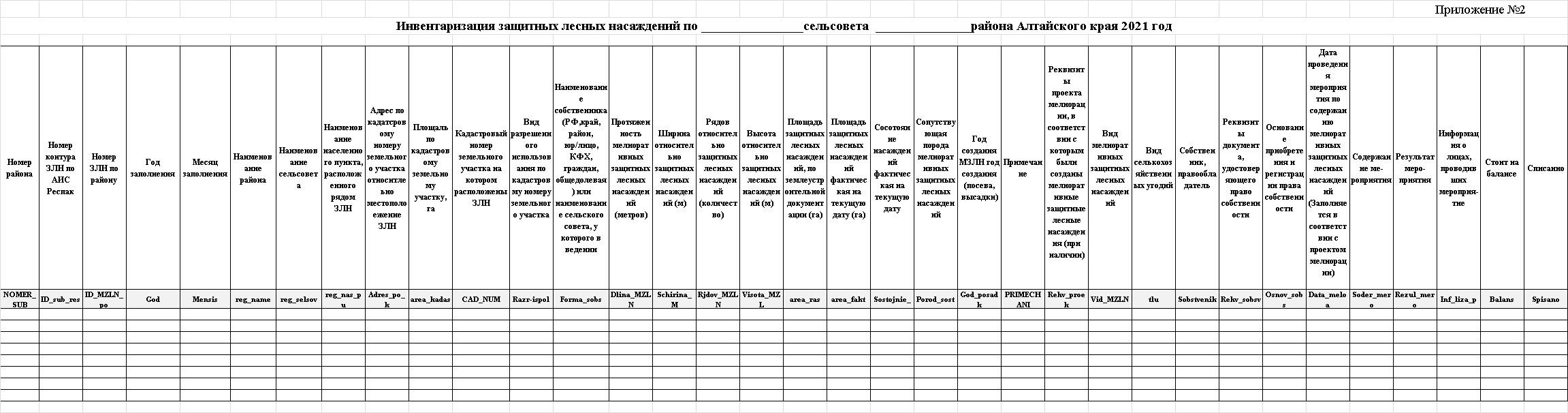 Глава Ребрихинского  районаАлтайского края	Расшифровка значений таблицы сводного реестра защитных лесных насаждений, которая заполняется органами местного самоуправления для загрузки в информационную систему АИС «Респак», из которой после формируется Паспорт защитных лесных насаждений. ____________________________30.06.2021с. Ребриха№ 394Вид работСроки выполнения работДата "__" ____ ____ г./(подпись и расшифровка подписи)(подпись и расшифровка подписи)(подпись и расшифровка подписи)Качественное состояние деревьевКатегория состояния деревьев(жизнеспособности)Основные признакиДеревьяДеревьяДеревьяХорошееБез признаков ослабленияЛиства или хвоя зеленые, нормальных размеров, крона густая, нормальной формы и развития, прирост текущего года нормальный для данных вида возраста условии произрастания деревьев и сезонного периода' повреждения вредителями и поражение болезнями ' единичны или отсутствуютУдовлетворительноеОслабленныеЛиства или хвоя часто светлее обычного крона слабоажурная, прирост ослаблен по сравнению с нормальным, в кроне менее 25% сухих ветвей Возможны признаки местного повреждения ствола и корневых лап, ветвей, механические поврежденияУдовлетворительноеСильно ослабленныеЛиства мельче или светлее обычной, хвоя светло зеленая или сероватая матовая, крона изрежена сухих ветвей от 25 до 50%, прирост уменьшен более чем наполовину по сравнению с нормальным. Часто имеются признаки повреждения болезнями и вредителями ствола, корневых лап, ветвей, хвои и листвы, в том числе попытки или местные поселения стволовых вредителейНеудовлетворительноеУсыхающиеЛиства мельче, светлее или желтее обычной хвоя серая, желтоватая или желто-зеленая, часто преждевременно опадает или усыхает, крона сильно изрежена, в кроне более 50% сухих ветвей, прирост текущего года сильно уменьшен или отсутствует На стволе и ветвях часто имеются признаки заселения стволовыми вредителями (входные отверстия, насечки со стечение, буровая мука и опилки, насекомые на коре под корой и в древесине)НеудовлетворительноеСухостой текущего годаЛиства усохла увяла или преждевременно опала хвоясерая, желтая или бурая, крона усохла, но мелкие веточки и кора сохранились. На стволе, ветвях и корневых лапах часто признаки заселения стволовыми вредителями или их вылетные отверстияНеудовлетворительноеСухостой прошлых летЛиства или хвоя осыпались или сохранились лишь частично, мелкие веточки и часть ветвей опали, кора разрушена или опала на большей части ствола На стволе и ветвях имеются вылетные отверстия насекомых, под корой – обильная буровая мука и грибница дереворазрушающих грибовКустарникиКустарникиКустарникиХорошееБез признаков ослабленияКустарники здоровые (признаков заболеваний или повреждении вредителями нет); без механических повреждении, нормального развития, густооблиственные, окраска и величина листьев нормальныеУдовлетворительноеОслабленные СильноКустарники с признаками замедленного роста с наличием усыхающих ветвей (до 10 – 15%), изменением формы кроны, имеются повреждения вредителямиУдовлетворительноеослабленныеКустарники с признаками замедленного роста, с наличием усыхающих ветвей (от 25 до 50%) крона изрежена, форма кроны наполовину по сравнению с нормальнымНеудовлетворительноеУсыхающиеКустарники переросшие, ослабленные (с мелкой листвой, нет прироста), с усыханием кроны более 50%, имеются признаки поражения болезнями и вредителямиНеудовлетворительноеСухостой текущего годаЛиства усохла, увяла или преждевременно опала, крона усохла, но мелкие веточки и кора сохранилисьНеудовлетворительноеСухостой прошлых летЛиства осыпалась, крона усохла, мелкие веточки и часть ветвей опали, кора разрушена или опала на большой части ветвейРаздел 0. Учетный номерРаздел 0. Учетный номерРаздел 0. Учетный номер1Порядковый номер субъекта Российской Федерации222Номер АИС Респак (Л- обозначение лесополоса, первые 5 цифр ОКТМО Наименование муниципального образования)Л01601-13Порядковый номер учетной записи14Год, в котором вносятся сведения в единую базу данных20215Месяц, в котором вносятся сведения в единую базу данныхянварь6Наименование муниципального образования Алейский муниципальный район7Наименование сельсовета муниципального образования Алейский сельсовет8Ближайший населенный пунктсело МалаховоРаздел 1. Сведения о земельном участке, на котором
располагаются мелиоративные защитные лесные насажденияРаздел 1. Сведения о земельном участке, на котором
располагаются мелиоративные защитные лесные насажденияРаздел 1. Сведения о земельном участке, на котором
располагаются мелиоративные защитные лесные насаждения1.1.Адрес местоположения (из кадастрового номера земельного участка)Российская Федерация, Алтайский край, Алейский район, примерно в 2,5 км по направлению на юго-восток от ориентира с. Савинка Алейского района Алтайского края, расположенного за пределами участка1.2.Площадь земельного участка по кадастровому номеру (га)1.3.Кадастровый номер земельного участка (при наличии)
22:01:020704:3571.4.Вид разрешенного использования земельного участкаДля сельскохозяйственного производства1.5.Форма собственности 
(выбор из справочника)государственная1.5.Форма собственности 
(выбор из справочника)муниципальная1.5.Форма собственности 
(выбор из справочника)частная собственностьРаздел 2. Сведения о мелиоративных защитных лесных насажденияхРаздел 2. Сведения о мелиоративных защитных лесных насажденияхРаздел 2. Сведения о мелиоративных защитных лесных насаждениях2.1.Протяженность мелиоративных защитных лесных насаждений  (метров)2.2.Ширина мелиоративных защитных лесных насаждений (метров)2.3.Площадь МЗЛН (га)2.4.Состояние МЗЛН (мелиоративных защитных лесных насаждений ) 
(выбор из справочника)удовлетворительное2.5.Состояние МЗЛН (мелиоративных защитных лесных насаждений ) 
(выбор из справочника)неудовлетворительное2.6.Местоположение МЗЛН на земельном участке (географические координаты начала и конца лесополосы, стороны света) 2.7.Породный состав МЗЛН2.8.Сопутствующая порода мелиоративных защитных лесных насаждений2.9.Год создания МЗЛН год   создания   (посева,  высадки)  мелиоративных  защитных  лесных насаждений  (при наличии)2.10.Примечание (в том числе иные количественные, качественные характеристики насаждений; информация о реконструкции насаждений)2.11.Реквизиты  проекта  мелиорации, в соответствии с которым были созданы
мелиоративные защитные лесные насаждения (при     наличии)2.12.Вид мелиоративных защитных лесных насаждений 
(выбор из справочника)противоэрозионные2.12.Вид мелиоративных защитных лесных насаждений 
(выбор из справочника)полезащитные2.12.Вид мелиоративных защитных лесных насаждений 
(выбор из справочника)Пастбище защитныеРаздел 3. Сведения о собственнике земельного участка,
на котором расположены мелиоративные защитные лесные насаждения Раздел 3. Сведения о собственнике земельного участка,
на котором расположены мелиоративные защитные лесные насаждения Раздел 3. Сведения о собственнике земельного участка,
на котором расположены мелиоративные защитные лесные насаждения 3.1.Собственник3.2.Реквизиты документа, удостоверяющего право собственности3.3.Основание приобретения и регистрации права собственностиРаздел 4. Сведения о проведении мероприятий по содержанию мелиоративных защитных лесных насаждений
(Заполняется в соответствии с проектом мелиорации) Раздел 4. Сведения о проведении мероприятий по содержанию мелиоративных защитных лесных насаждений
(Заполняется в соответствии с проектом мелиорации) Раздел 4. Сведения о проведении мероприятий по содержанию мелиоративных защитных лесных насаждений
(Заполняется в соответствии с проектом мелиорации) 4.1.Дата проведения мероприятия4.2.Содержание мероприятия4.3.Результат мероприятия4.4.Информация о лицах, проводивших мероприятие